Переходник ответвления с роликовым кольцевым уплотнением 45° ABS 180-125Комплект поставки: 1 штукАссортимент: К
Номер артикула: 0055.0432Изготовитель: MAICO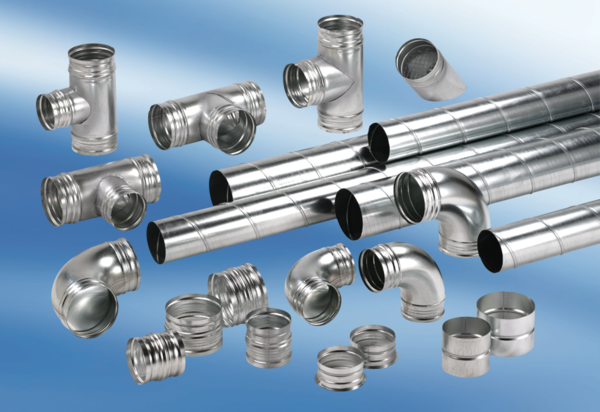 